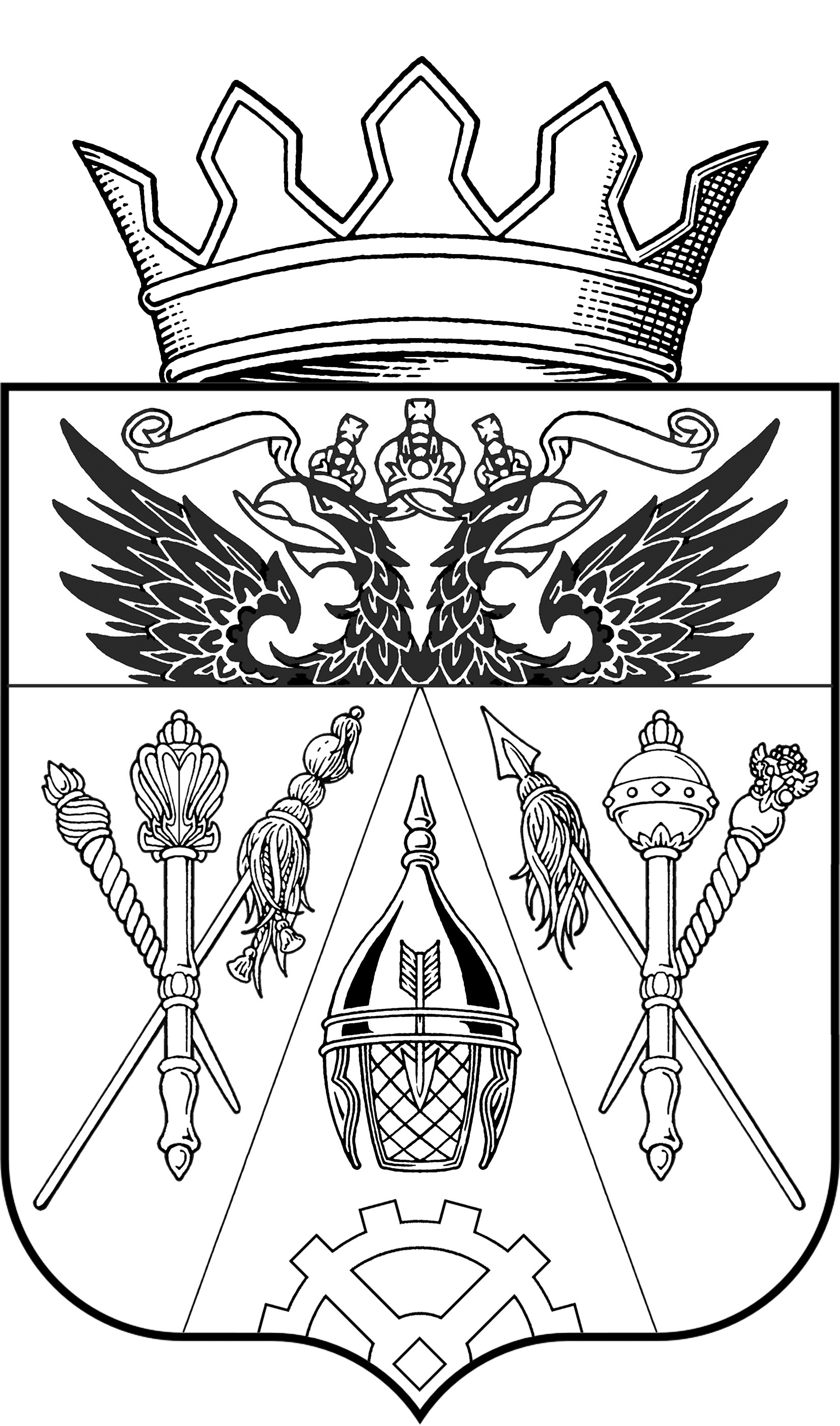 АДМИНИСТРАЦИЯ          ИСТОМИНСКОГО  СЕЛЬСКОГО  ПОСЕЛЕНИЯПОСТАНОВЛЕНИЕ07.12.2017г.	х. Островского                              №  303                             Об утверждении муниципальной программы «Формирование современной городской среды на территории Истоминского сельского поселения»В соответствии с Федеральным законом от 06.10.2003г. №131-ФЗ «Об общих принципах организации местного самоуправления в Российской Федерации», постановлением Администрации Истоминского сельского поселения от 15.08.2013г. № 284 «Об утверждении порядка разработки, реализации и оценки эффективности муниципальных программ Истоминского сельского поселения», -ПОСТАНОВЛЯЮ:1. Утвердить муниципальную программу Истоминского сельского поселения «Формирование современной городской среды на территории Истоминского сельского поселения», согласно приложению.2. Опубликовать настоящее постановление в муниципальном печатном органе Истоминского сельского поселения – газете «Вестник Истоминского поселения» и разместить на официальном сайте Администрации Истоминского сельского поселения в сети Интернет.Глава Администрации Истоминского сельского поселения	         Л.Н. Флюта3. Контроль за исполнением постановления возложить на заместителя Главы Администрации Истоминского сельского поселения Д.А. Кудовба.Приложение к Постановлению Администрации Истоминского сельского поселения от 07.12.2017г. № 303МУНИЦИПАЛЬНАЯ ПРОГРАММА
«Формирование современной  городской среды на территории Истоминского сельского поселения»ПАСПОРТ
«Формирование современной  городской среды на территории Истоминского сельского поселения»НаименованиемуниципальнойпрограммыОтветственныйисполнительмуниципальнойпрограммыСоисполнителимуниципальнойпрограммыУчастникимуниципальнойпрограммы	Администрация Истоминского сельского поселения           Подпрограммы            Муниципальной            Программы                            «Благоустройство общественных                                                             территорий», «Благоустройство дворовых территорий»Муниципальная программа «Формирование современной городской среды на территории Истоминского сельского поселения» (далее - муниципальная программа)Администрация Истоминского сельского поселенияОтсутствуютАдминистрация Истоминского сельского поселения, заинтересованные лица: собственники помещений в многоквартирных домах, собственники иных зданий и сооружений, расположенных в границах дворовых территории многоквартирных домов муниципального образования «Истоминское сельское поселение», подлежащих благоустройству«Формирование современной городской среды»Ожидаемыерезультатыреализациимуниципальнойпрограммытыс. рублей, в том числе:год - 0,0  тыс.руб.;год - 0,0  тыс.руб.;год - 0,0  тыс.руб.;год - 0,0  тыс.руб.;2022   год - 0,0  тыс.руб.в том числе за счет средств областного бюджета- 0
тыс. рублей, в том числе:год - 0,0  тыс.руб.;год - 0,0  тыс.руб.;год - 0,0  тыс.руб.;год - 0,0  тыс.руб.;2022   год - 0,0  тыс.руб.за счет средств бюджета Истоминского сельского поселения (далее-местный бюджет) – 824,6 тыс. рублей, в том числе:год – 824,6  тыс.руб.;год – 0,0  тыс.руб.;год – 0,0  тыс.руб.;год - 0,0  тыс.руб.;2022   год - 0,0  тыс.руб.за счет внебюджетных средств - 0,0  тыс. рублей, в том
числе по годам:год - 0,0  тыс.руб.;год - 0,0  тыс.руб.;год - 0,0  тыс.руб.;год - 0,0  тыс.руб.;2022   год - 0,0  тыс.руб.повышение удовлетворенности населения Истоминского сельского поселение уровнем благоустроенности территории проживания.Раздел I. Общая характеристикаВ условиях повышенной техногенной нагрузки благоустройство и озеленение населенных пунктов приобретает особое значение. При выполнении комплекса мероприятий они способны значительно улучшить экологическое состояние и внешний облик поселения, создать более комфортные микроклиматические, санитарно-гигиенические и эстетические условия на улицах, общественных местах.Необходимость сохранения в чистоте воздуха и улучшения окружающей человека среды закреплена в Конституции Российской Федерации.Территория Истоминского сельского поселение характеризуется средним уровнем благоустроенности, включая дворовые территории многоквартирных домов, общественные территории (площади, улицы, пешеходные зоны, иные территории) и места массового отдыха населения (парк), что не улучшает условия проживания населения и приводит к социальной напряжённости.Не только обновление дорожного полотна, организация и обеспечение безопасности дорожного движения, но и современное оформление и благоустройство прилегающих к многоквартирным домам территорий, в частности, дворов позволит изменить облик улиц в целом, сформировать современное общественное пространство.Раздел II. Цели, задачи и показатели (индикаторы), основные ожидаемые конечные
результаты, сроки и этапы реализации муниципальной программыОсновной целью муниципальной программы является повышение уровня благоустроенности территории Истоминского сельского поселения.создание условий для здоровой комфортной, удобной жизни жителей Истоминского сельского поселения;повышение уровня благоустроенности дворовых территорий и общественных территорий Истоминского сельского поселения.Сведения о показателях (индикаторах) муниципальной программы, подпрограмм муниципальной программы и их значениях приведены в таблице 1 приложения 1 к муниципальной программе.Методика расчета показателей (индикаторов) муниципальной программы приведены в таблице 6 приложения 6 к муниципальной программе.Ожидаемые результаты реализации муниципальной программы:создание комфортных условий для работы и отдыха жителей Истоминского сельского поселениеповышение удовлетворенности населения Истоминского сельского поселение уровнем благоустроенности территории проживания.Срок реализации муниципальной программы - 2018 - 2022 годы. Этапы муниципальной программы не выделяются.Раздел III. Обоснование выделения подпрограмм муниципальной программы, обобщенная характеристика основных мероприятийДостижение целей муниципальной программы и решение ее задач осуществляется в рамках двух подпрограмм:«Благоустройство общественных территорий»«Благоустройство дворовых территорий»Обоснованность их выделения в муниципальной программе определяется следующими факторами:комплексным выполнением мероприятий, направленных на создание благоприятных, здоровых и культурных условий жизни, трудовой деятельности и досуга населения в границах Истоминского сельского поселения, и осуществляемых Администрацией Истоминского сельского поселения и связи подведомственных учреждений, предприятий, физическими и юридическими лицами;внедрением общего механизма управления муниципальной программой, который позволит скоординировать мероприятия Администрации Истоминского сельского поселения и связи подведомственных учреждений, предприятий и достигнуть синергетического эффекта от реализации мероприятий.Информация об основных мероприятиях подпрограмм муниципальной программы приведена в таблице 2 приложения 1 к муниципальной программе.Перечень инвестиционных проектов (объектов капитального строительства, реконструкции, капитального ремонта), находящихся в собственности Истоминского сельского поселения, приведен в таблице 7 приложения 1 к муниципальной программе.Раздел IV. Информацияпо ресурсному обеспечению муниципальной программыФинансовое обеспечение муниципальной программы предполагается осуществить за счет привлечения финансирования из федерального, областного и местного бюджетов, а также за счет внебюджетных средств.Ресурсное обеспечение реализации муниципальной программы за счет всех источников финансирования, планируемое с учетом ситуации в финансово - бюджетной сфере как на федеральном, областном, муниципальном уровнях и уровне финансирования за счет внебюджетных источников, высокой экономической и социальной важности проблем, а также возможностей ее реализации с учетом действующих расходных обязательств и необходимых дополнительных средств при эффективном взаимодействии всех участников муниципальной программы, подлежит ежегодному уточнению в рамках бюджетного цикла.Информация о расходах местного бюджета на реализацию муниципальной программы представлена в таблице 4 приложения 1 к муниципальной программе.Информация о бюджетах всех уровней, включая внебюджетные средства, представлена в таблице 8 приложения 1 к муниципальной программе.Финансирование реализации мероприятий, с учетом доли финансового участия граждан Истоминского сельского поселения, осуществляется в объемах, определенных Порядком аккумулирования средств заинтересованных лиц, направляемых на выполнение минимального, дополнительного перечней работ по благоустройству дворовых территорий (далее - Порядок), приведенного в приложении 2 к муниципальной программе.Раздел V. Методика оценки эффективности муниципальной программыОценка эффективности реализации муниципальной программы будет проводиться с использованием показателей (индикаторов) выполнения муниципальной программы, мониторинг и оценка степени достижения целевых значений которых позволяют проанализировать ход выполнения муниципальной программы и выработать правильное управленческое решение.Методика оценки эффективности муниципальной программы представляет собой алгоритм оценки в процессе (по годам муниципальной программы) и по итогам реализации муниципальной программы в целом как результативности программы, исходя из оценки соответствия текущих значений показателей их целевым значениям, так и экономической эффективности достижения таких результатов с учетом объема ресурсов, направленных на реализацию муниципальной программы.Методика включает проведение количественных оценок эффективности по следующим направлениям:степень достижения целей и решения задач подпрограмм и муниципальной программы в целом;степень реализации основных мероприятий (достижения ожидаемых непосредственных результатов их реализации);степень соответствия запланированному уровню затрат и эффективности использования средств местного бюджета.Критерий «Степень достижения целей и решения задач подпрограммы и муниципальной программы в целом» базируется на анализе целевых показателей, приведенных в таблице 1 приложения 1 к муниципальной программе и рассчитывается по формуле по каждому показателю:Ci = Фi / Пiгде:Сi - степень достижения i - показателя муниципальной программы (процентов);Фi - фактическое значение показателя;ni - установленное муниципальной программой целевое значение показателя.Значение показателя Ci должно быть больше либо равно единице.Критерий «Степень реализации основных мероприятий (достижения ожидаемых непосредственных результатов их реализации)» проводится по формуле:Σ CiР =	х 100 %,nгде:Р - результативность реализации муниципальной программы (процентов);n - количество показателей муниципальной программы.В целях оценки степени достижения запланированных результатов муниципальной программы устанавливаются следующие критерии:если значение показателя результативности Р равно или больше 80%, степень достижения запланированных результатов муниципальной программы оценивается как высокая;если значение показателя результативности Р равно или больше 50%, но меньше 80%, степень достижения запланированных результатов муниципальной программы оценивается как удовлетворительная;если значение показателя результативности Р меньше 50%, степень достижения запланированных результатов муниципальной программы оценивается как неудовлетворительная.Критерий «Степень соответствия запланированному уровню затрат на реализацию муниципальной программы и эффективности использования средств местного бюджета производится по следующей формуле:ФРiП =	х 100%,ЗРiгде:П - полнота использования бюджетных средств;ФР - фактические расходы местного бюджета на реализацию муниципальной программы в соответствующем периоде;ЗР - запланированные местным бюджетом расходы на реализацию муниципальной программы в соответствующем периоде.В целях оценки степени соответствия фактических затрат местного бюджета на реализацию муниципальной программы запланированному уровню, полученное значение показателя полноты использования бюджетных средств сравнивается со значением показателя результативности:если значение показателя результативности Р и значение показателя полноты использования бюджетных средств П равны или больше 80%, то степеньсоответствия фактических затрат местного бюджета на реализацию муниципальной	программы	запланированному	уровню	оценивается	какудовлетворительная;если значения показателя результативности Р меньше 80%, а значение показателя полноты использования бюджетных средств П меньше 100%, то степень соответствия фактических затрат местного бюджета на реализацию муниципальной	программы	запланированному	уровню	оценивается	какнеудовлетворительная.Расчет эффективности использования средств местного бюджета на реализацию муниципальной программы производится по следующей формуле:Э= П/Ргде:Э - эффективность использования средств местного бюджета;П - показатель полноты использования бюджетных средств;Р - показатель результативности реализации муниципальной программы.В целях оценки эффективности использования средств местного бюджета при реализации муниципальной программы устанавливаются следующие критерии:если значение показателя эффективность использования средств местного бюджета Э равно 1, то такая эффективность оценивается как соответствующая запланированной;если значение показателя эффективность использования средств местного бюджета Э меньше 1, то такая эффективность оценивается как высокая;значение показателя эффективность использования средств местного бюджета Э больше 1, то такая эффективность оценивается как низкая.Оценка эффективности муниципальной программы в течение реализации муниципальной программы производится не реже, чем один раз в год.Сведения о методике расчета показателей (индикаторов) муниципальной программы представлены в таблице 6 приложения 1 муниципальной программе.Раздел VI. Порядок взаимодействия ответственных исполнителей, соисполнителей,участников муниципальной программыОбщее руководство и контроль за реализацией муниципальной программы возлагается на Администрацию Истоминского сельского поселения Ответственный исполнитель муниципальной программы:1) подготавливает предложения о внесении изменений и дополнений в муниципальную программу, несет ответственность за достижение целевыхиндикаторов и показателей муниципальной программы, а также конечных результатов ее реализации;подготавливает отчеты об исполнении плана реализации (с учетом информации, представленной участниками муниципальной программы);подготавливает отчет о реализации муниципальной программы по итогам года, согласовывает и вносит на рассмотрение Администрации Истоминского сельского поселения проект постановления Администрации Истоминского сельского поселения об утверждении отчета в соответствии с Регламентом Администрации Истоминского сельского поселения.Участники муниципальной программы:организуют на конкурсной основе отбор исполнителей (подрядных организаций) по мероприятиям муниципальной программы в соответствии с требованиями нормативных документов;осуществляют реализацию мероприятий на основе договоров, заключаемых в установленном порядке с подрядными организациями;осуществляют реализацию мероприятий муниципальной программы;представляют ответственному исполнителю предложения при разработке муниципальной программы в части реализации мероприятий, в которых предполагается их участие;представляют ответственному исполнителю информацию, необходимую для подготовки отчетов об исполнении плана реализации и отчета о реализации муниципальной программы.Раздел VII.Подпрограмма «Благоустройство общественных территорий»                                               Паспортподпрограммы «Благоустройство общественных территорий»Целевые индикаторы ипоказателиподпрограммымуниципальнойпрограммыЭтапы и сроки реализации подпрограммы муниципальной программыРесурсное обеспечение реализации подпрограммы муниципальной программыдоля благоустроенных общественных территорий от общего количества общественных территорий- 2022 годы.Общий объем финансирования подпрограммы на
2018 - 2022 годы составляет – 674,6 тыс. рублей,
в том числе по годам:год – 674,6  тыс.руб.;год - 0,0 тыс.руб.;год - 0,0  тыс.руб.;год - 0,0  тыс.руб.;2022год - 0,0  тыс.руб.за счет средств федерального бюджета - 0,0  тыс.
рублей, в том числе по годам:год - 0,0  тыс.руб.;год - 0,0  тыс.руб.;год - 0,0  тыс.руб.;год - 0,0  тыс.руб.;2022   год - 0,0  тыс.руб.за счет средств областного бюджета - 0,0  тыс.
рублей, в том числе по годам:год - 0,0  тыс.руб.;год - 0,0  тыс.руб.;год - 0,0  тыс.руб.;год - 0,0  тыс.руб.;2022  год - 0,0  тыс.руб.за счет средств местного бюджета – 674,6  тыс.
рублей, в том числе по годам:год – 674,6 тыс.руб.;год - 0,0  тыс.руб.;год - 0,0  тыс.руб.;год - 0,0  тыс.руб.;2022   год - 0,0  тыс.руб.Ожидаемые результаты реализации подпрограммы муниципальной программыза счет внебюджетных средств - 0,0  тыс. рублей, в
том числе по годам:год - 0,0  тыс.руб.;год - 0,0  тыс.руб.;год - 0,0  тыс.руб.;год - 0,0  тыс.руб.;2022  год - 0,0  тыс.руб.повышение удовлетворенности населения
Истоминского сельского поселения уровнем
благоустроенности территории проживанияРаздел VIII. Характеристика сферы реализации подпрограммы муниципальной программы 1.Повышение уровня комфортности условий жизнедеятельности является одним из основных путей решения проблем осуществления стратегических социально-экономических преобразований в стране, а также принятия мер по созданию предпосылок для устойчивого развития территории любого муниципального образования.Создание среды обитания, благоприятной для жизни и здоровья человека, направлено, прежде всего, на:улучшение условий жизнедеятельности населения;развитие социальной, производственной, транспортной и инженерно - технической инфраструктур;охрану природных и историко-культурных ценностей;рациональное использование градостроительных и территориальных ресурсов.Создание удобной, качественной, благоустроенной и комфортной среды, максимально приспособленной, прежде всего, для жителей, является одной из ключевых целей деятельности органов местного самоуправления. Приоритетами в создании комфортной среды жизнедеятельности являются:благоустройство территории в самом широком смысле: от создания условий для безопасного проживания в домах и обустройства уютных дворов до формирования современных зон отдыха в парках, скверах, пешеходных зонах, предоставляющих возможности для активной культурной жизни и проведения праздников и различных культурных мероприятий;улучшение внешнего облика территории: ремонт фасадов домов и повышение эксплуатационных характеристик жилищного фонда, развитие цивилизованной торговли, увеличение количества зеленых насаждений;сохранение объектов культурного наследия;ведение сбалансированной градостроительной политики, дающей возможности для развития территорий, но не ограничивающей комфорт его жителей.Эффективное решение перечисленных градостроительных задач невозможно без благоустройства общественных территорий.На сегодняшний день площадь территории Истоминского сельского поселения составляет 136,6 км2.Численность населения поселения составляет 5,1 тысяч человек.Городская среда поселения не в полной мере приспособлена к условиям доступности для инвалидов всех категорий и маломобильных групп населения.Основная причина отсутствия необходимого количества обустроенных мест массового отдыха населения на территории Истоминского сельского поселения недостаточное количество свободных участков для создания новых мест для спорта и отдыха. Необходимо решение вопросов строительства мест для массового отдыха, благоустройства мест для отдыха в отдаленных от центра и создания обустроенных зон отдыха в парке. Проведение работ по благоустройству наиболее посещаемых общественных территорий Истоминского сельского поселения создаст условия для организации полноценного досуга населения, атмосферу покоя и душевного комфорта.Так же установлено, что озеленение и оснащенность малыми архитектурными формами (скамейки, урны, газонные ограждения и так далее) дворовых территорий выполнены в недостаточном количестве. Многие зеленые насаждения требуют ухода и прореживания от сорных, сухостойных и больных древесных и кустарниковых растений. Озеленение территории любого муниципального образования неотъемлемая и важная задача благоустройства двора. Размещение деревьев и кустарников, открытых газонных участков и цветников должно быть взаимосвязано с расположением площадок, их размерами и конфигурацией, с различными сооружениями, а также жилыми и общественными зданиями. При этом насаждения должны выполнять функции защиты от пыли, частично от шума, ветровых потоков, а также служить средством изоляции различных планировочных элементов территории.Асфальтобетонное покрытие общественных территорий поселения не отвечает требованиям к эксплуатационному состоянию, допустимому по условиям обеспечения безопасности дорожного движения согласно Государственному стандарту Российской Федерации ГОСТ Р 50597-93 «Автомобильные дороги и улицы.Требования к эксплуатационному состоянию, допустимому по условиям обеспечения безопасности дорожного движения». Проведение программных мероприятий позволит создать безопасные условия для участников дорожного движения, уменьшить аварийные ситуации, обеспечить безопасность и исключить травматизм населения, а также создаст условия для доступности маломобильных групп населения Истоминского сельского поселения и граждан с детскими колясками.Создание механизма реализации мероприятий по благоустройству территорий, предполагающего масштабное вовлечение граждан в реализацию указанных мероприятий, позволит увеличить объем реализуемых мероприятий и реально улучшить качество среды проживания на территории Истоминского сельского поселения.Привлечение общественности и населения к решению задач благоустройства общественных территорий, привлечение внебюджетных источников к решению указанных задач, направлено на формирование современной городской среды поселения, в том числе, с учетом создания условий для маломобильных групп населения, и на повышение общей культуры населения, способствуя снятию напряженности в процессе решения проблем поселения.С учетом внедрения новых федеральных стандартов благоустройства общественных городских пространств будет применяться практика создания индивидуального облика отдельных территорий поселения, избегая формирования однородной и стандартизированной городской среды.Нормативная стоимость (единичные расценки) работ по благоустройству общественных территорий, входящих в минимальный и дополнительный перечни таких работ определяется согласно территориальным сметным нормативам (ТЕР-2001) Ростовской области, утвержденных Постановлением Правительства Ростовской области от 06.09.2012 № 862 и внесенными в Федеральный реестр сметных нормативов Приказом Минстроя России от 27.02.2015 №140/пр (ТЕР 2015) с пересчетом в текущий уровень цениндексами изменения стоимости строительно-монтажных работ, рекомендованных министерством строительства, архитектуры и территориального развития Ростовской области.Порядок разработки, согласования и утверждения дизайн-проектов благоустройства дворовых и общественных территорий при включении предложений в подпрограмму муниципальной программы представлен в приложении 3 к муниципальной программе.В целях формирования объема работ по благоустройству общественных территорий поселения предусматривается возможность использования данных объектов маломобильными группами населения. Работы по созданию комфортных условий обеспечения доступности для маломобильных групп населения поселения будут проведены в соответствии с нормативно-правовыми актами:Федеральным законом от 24 ноября 1995 № 181-ФЗ «О социальной защите инвалидов в Российской Федерации»;сводом правил СП 59.13330.2012 «Доступность зданий и сооружений для маломобильных групп населения»;Раздел IX.Цели, задачи и показатели (индикаторы), основные ожидаемые
конечные результаты, сроки и этапы реализации подпрограммы 1муниципальной программы.Подпрограмма 1 направлена на повышение уровня комфортности условий жизнедеятельности населения Истоминского сельского поселения.Основной целью подпрограммы муниципальной программы является повышение благоустроенности территории Истоминского сельского поселения.Для достижения основной цели подпрограммы необходимо решить следующие задачи:повысить уровень благоустроенности общественных территорий (площади, парки, скверы) Истоминского сельского поселения.Сведения о показателях (индикаторах) подпрограммы муниципальной программы, их значения приведены в таблице 1 в приложении 1 к муниципальной программе.По итогам реализации подпрограммы муниципальной программы ожидается повышение удовлетворенности населения Истоминского сельского поселения уровнем благоустроенности территории проживания.Реализация подпрограммы позволит за период ее действия обеспечить современным оформлением и благоустройством общественные территории, изменить облик улиц в целом, сформировать современное общественное пространство.Сроки реализации подпрограммы муниципальной программы 2018-2022 годы. Этапы реализации муниципальной программы не выделяются.Раздел X. Характеристика основных мероприятий
подпрограммы 1 муниципальной программы.Для реализации поставленных целей и решения задач подпрограммы, достижения планируемых значений показателей и индикаторов предусмотрено выполнение следующих мероприятий:основного мероприятия «благоустройство общественных территорий» — реализация данного мероприятия позволит повысить уровень комфортности условий проживания населения Истоминского сельского поселения, создать условия для здоровой, удобной жизни людей;Информация об основных мероприятиях подпрограммы муниципальной программы приводится в таблице 2 в приложение 1 к муниципальной программе.Раздел XI. Информация по ресурсному обеспечению подпрограммы 1муниципальной программы.Финансирование мероприятий подпрограммы муниципальной программы осуществляется за счет средств федерального, областного, местного бюджетов и внебюджетных источников.Характеристика объема финансовых ресурсов, необходимых для реализации подпрограммы муниципальной программы, представлена в таблице 8 приложения 1 к муниципальной программе.Процедура расходования денежных средств, привлекаемых за счет финансового участия населения Истоминского сельского поселения, отражена в Порядке аккумулирования средств заинтересованных лиц, направляемых на выполнение дополнительного перечня работ по благоустройству дворовых территорий МКД, приведенного в приложении 2 к муниципальной программе.Раздел XII.Подпрограмма «Благоустройство дворовых территорий»                                               Паспортподпрограммы «Благоустройство дворовых территорий»Целевые индикаторы ипоказателиподпрограммымуниципальнойпрограммыЭтапы и сроки реализации подпрограммы муниципальной программыРесурсное обеспечение реализации подпрограммы муниципальной программы                                                     доля	благоустроенных дворовыхтерриторий многоквартирных домов от общего количества дворовых	территориймногоквартирных домов;- 2022 годы.Общий объем финансирования подпрограммы на
2018 - 2022 годы составляет – 150,0 тыс. рублей,
в том числе по годам: год – 150,0 тыс. руб.; год – 0,0 тыс. руб.;год – 0,0 тыс. руб.; год – 0,0 тыс. руб.;год - 0,0  тыс. руб.;за счет средств федерального бюджета - 0,0  тыс.
рублей, в том числе по годам:год - 0,0  тыс. руб.;год - 0,0  тыс. руб.;год - 0,0  тыс. руб.;год - 0,0  тыс. руб.;2022год - 0,0  тыс. руб.за счет средств областного бюджета - 0,0  тыс.
рублей, в том числе по годам:год - 0,0  тыс. руб.;год - 0,0  тыс. руб.;год - 0,0  тыс. руб.;год - 0,0  тыс. руб.;2022год - 0,0  тыс. руб.за счет средств местного бюджета – 150,0  тыс.
рублей, в том числе по годам:год - 150,0  тыс. руб.;год - 0,0  тыс. руб.;год - 0,0  тыс. руб.;год - 0,0  тыс. руб.;2022  год - 0,0  тыс.руб.Ожидаемые результаты реализации подпрограммы муниципальной программыза счет внебюджетных средств - 0,0  тыс. рублей, в
том числе по годам:год - 0,0  тыс. руб.;год - 0,0  тыс. руб.;год - 0,0  тыс. руб.;год - 0,0  тыс. руб.;2022  год - 0,0  тыс. руб.повышение удовлетворенности населения
Истоминского сельского поселения уровнем
благоустроенности территории проживанияРаздел XIII. Характеристика сферы реализации подпрограммы 2 муниципальной программы Повышение уровня комфортности условий жизнедеятельности является одним из основных путей решения проблем осуществления стратегических социально-экономических преобразований в стране, а также принятия мер по созданию предпосылок для устойчивого развития территории любого муниципального образования.Создание среды обитания, благоприятной для жизни и здоровья человека, направлено, прежде всего, на:улучшение условий жизнедеятельности населения;развитие социальной, производственной, транспортной и инженерно - технической инфраструктур;охрану природных и историко-культурных ценностей;рациональное использование градостроительных и территориальных ресурсов.Создание удобной, качественной, благоустроенной и комфортной среды, максимально приспособленной, прежде всего, для жителей, является одной из ключевых целей деятельности органов местного самоуправления. Приоритетами в создании комфортной среды жизнедеятельности являются:благоустройство территории в самом широком смысле: от создания условий для безопасного проживания в домах и обустройства уютных дворов до формирования современных зон отдыха в парках, скверах, пешеходных зонах, предоставляющих возможности для активной культурной жизни и проведения праздников и различных культурных мероприятий;улучшение внешнего облика территории: ремонт фасадов домов и повышение эксплуатационных характеристик жилищного фонда, развитие цивилизованной торговли, увеличение количества зеленых насаждений;сохранение объектов культурного наследия;ведение сбалансированной градостроительной политики, дающей возможности для развития территорий, но не ограничивающей комфорт его жителей.Эффективное решение перечисленных градостроительных задач невозможно без благоустройства общественных территорий и жилой застройки в частности.На сегодняшний день площадь территории Истоминского сельского поселения составляет 136,6 км2.Численность населения поселения составляет 5,1тысяч человек.Обследование дворов многоквартирных домов Истоминского сельского поселения показало, что существующее обустройство дворовых территорий находится в неудовлетворительном состоянии, не отвечает современным требованиям и давно нуждается в реконструкции. Большинство придомовых территорий не оснащено специальными парковочными местами или их недостаточно.Многие дворовые территории многоквартирных домов Истоминского сельского поселения требуют комплексного благоустройства, включающего в себя обустройство детских площадок и мест отдыха, ремонт проездов, устройство пешеходных дорожек, реконструкцию элементов озеленения и планировки территории двора в целом.Кроме того, не в полной мере городская среда поселения приспособлена к условиям доступности для инвалидов всех категорий и маломобильных групп населения.Основная причина отсутствия необходимого количества обустроенных мест массового отдыха населения на территории Истоминского сельского поселения недостаточное количество свободных участков для создания новых мест для спорта и отдыха. Необходимо решение вопросов строительства мест для массового отдыха, благоустройства мест для отдыха в отдаленных от центра и создания обустроенных зон отдыха в парке. Проведение работ по благоустройству дворовых территорий многоквартирных домов и наиболее посещаемых общественных территорий Истоминского сельского поселения создаст условия для организации полноценного досуга населения, атмосферу покоя и душевного комфорта.Так же установлено, что озеленение и оснащенность малыми архитектурными формами (скамейки, урны, газонные ограждения и так далее) дворовых территорий выполнены в недостаточном количестве. Многие зеленые насаждения требуют ухода и прореживания от сорных, сухостойных и больных древесных и кустарниковых растений. Озеленение территории любого муниципального образования неотъемлемая и важная задача благоустройства двора. Размещение деревьев и кустарников, открытых газонных участков и цветников должно быть взаимосвязано с расположением площадок, их размерами и конфигурацией, с различными сооружениями, а также жилыми и общественными зданиями. При этом насаждения должны выполнять функции защиты от пыли, частично от шума, ветровых потоков, а также служить средством изоляции различных планировочных элементов территории.Асфальтобетонное покрытие дворовых проездов большинства дворовых территорий многоквартирных домов поселения не отвечает требованиям к эксплуатационному состоянию, допустимому по условиям обеспечения безопасности дорожного движения согласно Государственному стандарту Российской Федерации ГОСТ Р 50597-93 «Автомобильные дороги и улицы.Требования к эксплуатационному состоянию, допустимому по условиям обеспечения безопасности дорожного движения». Все дворовые территории многоквартирных домов (далее - МКД) имеет высокий физический износ. Кроме того, за последнее десятилетие резко выросло количество личного автотранспорта, что привело к росту потребности в парковочных местах на придомовых территориях. Отсутствие специально обустроенных стоянок для автомобилей приводит к их хаотичной парковке.Так же, на отдельных территориях выявлено неудовлетворительное техническое состояние лестниц, лестничных сходов крылец, отсутствие или нарушение перильных ограждений, пандусов (съездов).Проведение программных мероприятий позволит создать безопасные условия для участников дорожного движения, уменьшить аварийные ситуации, обеспечить безопасность и исключить травматизм населения, а также создаст условия для доступности маломобильных групп населения Истоминского сельского поселения и граждан с детскими колясками.Создание механизма реализации мероприятий по благоустройству территорий, предполагающего масштабное вовлечение граждан в реализацию указанных мероприятий, позволит увеличить объем реализуемых мероприятий и реально улучшить качество среды проживания на территории Истоминского сельского поселения.Привлечение общественности и населения к решению задач благоустройства общественных и дворовых территорий многоквартирных домов, привлечение внебюджетных источников к решению указанных задач, направлено на формирование современной городской среды поселения, в том числе, с учетом создания условий для маломобильных групп населения, и на повышение общей культуры населения, способствуя снятию напряженности в процессе решения проблем поселения.Проведение мероприятий по благоустройству дворовых территорий многоквартирных домов осуществляется в рамках минимального и дополнительного перечней видов работ по благоустройству дворовых территорий МКД поселения.минимальный перечень видов работ по благоустройству дворовых территорий многоквартирных домов включает следующие виды работ:а)	ремонт дворовых проездов;б)	обеспечение освещения дворовой территории;в)	установка скамеек, урн для мусора.Визуализированный перечень образцов элементов благоустройства, предлагаемых к размещению на дворовой территории МКД, представлен в приложении 9 к муниципальной программе.перечень дополнительных видов работ по благоустройству дворовых территорий МКД включает следующие виды работ:а)	озеленение территории;б)	устройство пешеходных дорожек;в)	оборудование детских и (или) спортивных площадок;г)	оборудование автомобильных парковок;д)	оборудование площадок для отдыха;е)	оборудование площадок для выгула животных;ж)	устройство информационных стендов;з)	установка малых архитектурных форм;и) устройство пандусов для маломобильных граждан;к)	иные виды работ по согласованию с собственниками помещений в многоквартирных домах.Реализация мероприятий по благоустройству дворовых территорий многоквартирных домов поселения в рамках дополнительного перечня работ обязательна при финансовом участии граждан.Доля финансового участия собственников помещений в многоквартирных домах, собственников иных зданий и сооружений, расположенных в границах дворовых территорий МКД, подлежащей благоустройству (далее — заинтересованные лица) в выполнении дополнительного перечня работ по благоустройству дворовых территорий МКД в рамках дополнительного перечня работ должна быть не менее одного процента от стоимости мероприятий по благоустройству дворовой территории МКД.С учетом внедрения новых федеральных стандартов благоустройства общественных городских пространств и дворовых территорий будет применяться практика создания индивидуального облика отдельных территорий поселения, избегая формирования однородной и стандартизированной городской среды.На сегодняшний день с целью развития общественной инициативы ведется информационно-разъяснительная работа, популяризируется лучшие практики в сфере благоустройства территории.Граждане самостоятельно участвуют в формировании современной среды. Отбор дворовых территорий, подлежащих благоустройству, для последующего включения в муниципальную программу осуществляется в соответствии с Порядком и сроками представления, рассмотрения и оценки предложений о включении дворовой территории в подпрограмму «Формирование современной городской среды» муниципальной программы «Формирование современной  городской среды на территории Истоминского сельского поселения».Заинтересованными лицами составляется дизайн-проект благоустройства выбранной дворовой территории, определяющий проектные решения по функциональному зонированию дворовой территории МКД, благоустройству каждой из зон, а также включающей перечень и расчет стоимости работ.Нормативная стоимость (единичные расценки) работ по благоустройству дворовых территорий многоквартирных домов, входящих в минимальный и дополнительный перечни таких работ определяется согласно территориальным сметным нормативам (ТЕР-2001) Ростовской области, утвержденных Постановлением Правительства Ростовской области от 06.09.2012 № 862 и внесенными в Федеральный реестр сметных нормативов Приказом Минстроя России от 27.02.2015 №140/пр (ТЕР 2015) с пересчетом в текущий уровень цениндексами изменения стоимости строительно-монтажных работ, рекомендованных министерством строительства, архитектуры и территориального развития Ростовской области.Конкурсной комиссией, созданной Администрацией Истоминского сельского поселения осуществляется процедура отбора дворовых территорий МКД с учетом представленного на рассмотрение дизайн - проекта благоустройства выбранной дворовой территории МКД поселения.Порядок разработки, согласования и утверждения дизайн-проектов благоустройства дворовых и общественных территорий при включении предложений в подпрограмму муниципальной программы представлен в приложении 3 к муниципальной программе.В целях формирования объема работ по благоустройству дворовых территорий МКД и общественных территорий поселения предусматривается возможность использования данных объектов маломобильными группами населения. Работы по созданию комфортных условий обеспечения доступности для маломобильных групп населения поселения будут проведены в соответствии с нормативно-правовыми актами:Федеральным законом от 24 ноября 1995 № 181-ФЗ «О социальной защите инвалидов в Российской Федерации»;сводом правил СП 59.13330.2012 «Доступность зданий и сооружений для маломобильных групп населения»;Раздел XIV. Цели, задачи и показатели (индикаторы), основные ожидаемые
конечные результаты, сроки и этапы реализации подпрограммы 2муниципальной программы.Подпрограмма направлена на повышение уровня комфортности условий жизнедеятельности населения Истоминского сельского поселения.Основной целью подпрограммы муниципальной программы является повышение благоустроенности территории Истоминского сельского поселения.Для достижения основной цели подпрограммы необходимо решить следующие задачи:повысить уровень благоустроенности дворовых территорий многоквартирных домов Истоминского сельского поселения.повысить уровень благоустроенности общественных территорий (площади, парки, скверы) Истоминского сельского поселения.Сведения о показателях (индикаторах) подпрограммы муниципальной программы, их значения приведены в таблице 1 в приложении 1 к муниципальной программе.По итогам реализации подпрограммы муниципальной программы ожидается повышение удовлетворенности населения Истоминского сельского поселения уровнем благоустроенности территории проживания.Реализация подпрограммы позволит за период ее действия обеспечить современным оформлением и благоустройством прилегающие к многоквартирным домам территорий, изменить облик улиц в целом, сформировать современное общественное пространство.Сроки реализации подпрограммы муниципальной программы 2018-2022 годы. Этапы реализации муниципальной программы не выделяются.Раздел XV. Характеристика основных мероприятий
подпрограммы 2 муниципальной программы.Для реализации поставленных целей и решения задач подпрограммы, достижения планируемых значений показателей и индикаторов предусмотрено выполнение следующих мероприятий:1.основного мероприятия «благоустройство дворовых территорий» — реализация данного мероприятия позволит повысить уровень комфортности условий проживания населения Истоминского сельского поселения, создать условия для здоровой, удобной жизни людей;Информация об основных мероприятиях подпрограммы муниципальной программы приводится в таблице 2 в приложение 1 к муниципальной программе.Раздел XVI. Информация по ресурсному обеспечению подпрограммы 2муниципальной программы.Финансирование мероприятий подпрограммы муниципальной программы осуществляется за счет средств федерального, областного, местного бюджетов и внебюджетных источников.Характеристика объема финансовых ресурсов, необходимых для реализации подпрограммы муниципальной программы, представлена в таблице 8 приложения 1 к муниципальной программе.Процедура расходования денежных средств, привлекаемых за счет финансового участия населения Истоминского сельского поселения, отражена в Порядке аккумулирования средств заинтересованных лиц, направляемых на выполнение дополнительного перечня работ по благоустройству дворовых территорий МКД, приведенного в приложении 2 к муниципальной программе.Приложение 1муниципальной программы «Формированиесовременной  городской среды на территории Истоминского сельского поселения»Таблица 1СВЕДЕНИЯо показателях (индикаторах) муниципальной программы, подпрограмм муниципальной программы и их значенияхПЕРЕЧЕНЬподпрограмм, основных мероприятий муниципальной программыТаблица 2СВЕДЕНИЯоб основных мерах правового регулирования в сфере реализации муниципальной программы <1>Таблица 3<1> Для реализации муниципальной программы разработка новых муниципальных нормативных правовых актов не требуется.РАСХОДЫна реализацию муниципальной программыТаблица 4СВЕДЕНИЯо показателях, включенных в федеральный (региональный) план статистических работТаблица 5СВЕДЕНИЯо методике расчета показателей (индикаторов) муниципальной программыТаблица 6Таблица 7Переченьинвестиционных проектов (объектов капитального строительства, реконструкции, капитального ремонта),на территории Истоминского сельского поселенияТаблица 8Расходыместного бюджета, федерального бюджета, областного бюджета и внебюджетных источников на реализацию муниципальной программыСтатусНаименование муниципальной
программы, подпрограммы
муниципальной программы, основного мероприятия, Ответственныйисполнитель,участники<1> «объем расходов подлежит корректировки после утверждения бюджета Истоминского сельского поселения на 2018 год и плановый период 2019-2020 годов.Приложение 2 к муниципальной программе «Формирование современной  городской среды на территории Истоминского сельского поселения»Порядокаккумулирования средств заинтересованных лиц, направляемых на выполнение дополнительного перечня работ по благоустройству дворовыхтерриторий многоквартирных домовОбщие положения1. Настоящий Порядок аккумулирования и расходования средств заинтересованных лиц, направляемых на выполнение дополнительного перечня работ по благоустройству дворовых территорий, и механизм контроля за их расходованием (далее - Порядок) разработан в соответствии с Правилами предоставления и распределения субсидий из федерального бюджета бюджетам субъектов Российской Федерации на поддержку государственных программ субъектов Российской Федерации и муниципальных программ формирования современной городской среды, утвержденными постановлением Правительства Российской Федерации от 10.02.2017 № 169 (далее - Правила предоставления федеральной субсидии), Методическими рекомендациями по подготовке государственных программ субъектов Российской Федерации и муниципальных программ формирования современной городской среды в рамках реализации приоритетного проекта «Формирование комфортной городской среды», утвержденными приказом Министерства строительства и жилищно-коммунального хозяйства Российской Федерации от 21.02.2017 № 114. Настоящий	Порядок регламентирует процедуру аккумулирования средств заинтересованных лиц, направляемых на выполнение дополнительного перечня работ по благоустройству дворовых территорий, механизм контроля за их расходованием, а также устанавливает порядок и форму финансового участия граждан в выполнении указанных работ.Под заинтересованными лицами понимаются собственники помещений в многоквартирных домах, собственники иных зданий и сооружений, расположенных в границах дворовой территории, подлежащей благоустройству.Под формой финансового участия понимается минимальная доля финансового участия заинтересованных лиц, в выполнении дополнительного перечня работ по благоустройству дворовых территорий в размере не менееодного процента от стоимости мероприятий по благоустройству дворовых территорий в рамках дополнительного перечня работ.Порядок финансового участия заинтересованных лицУсловия и порядок финансового участия заинтересованных лиц в выполнении дополнительного перечня работ по благоустройству дворовых территорий многоквартирных домов определяется нормативными правовыми актами Ростовской области и настоящим Порядком.Организация финансового участия осуществляется заинтересованными лицами в соответствии с решением общего собрания собственников помещений в многоквартирном доме, дворовая территория которого подлежит благоустройству, оформленного соответствующим протоколом общего собрания собственников помещений в многоквартирном доме.Организация финансового участия призвана обеспечить реализацию потребностей в благоустройстве соответствующей дворовой территории исходя из необходимости и целесообразности организации таких работ.Условия аккумулирования и расходования средствПри принятии решения на общем собрании собственников помещений многоквартирного дома о финансовом участии заинтересованных лиц в реализации мероприятий по благоустройству дворовых территорий по дополнительному перечню работ, включенного в дизайн-проект по благоустройству дворовых территорий, денежные средства заинтересованных лиц, перечисляются на лицевой счет администратора дохода бюджета Истоминского сельского поселения, открытого в установленном порядке в органах федерального казначейства.Администрация Истоминского сельского поселения заключает соглашения с заинтересованными лицами, принявшими решение о благоустройстве дворовых территорий, по форме согласно приложению к настоящему Порядку.Объем денежных средств определяется сметным расчетом, исходя из нормативной стоимости (единичных расценок) работ по благоустройству дворовых территорий и объемов работ, указанных в дизайн-проекте, и составляет не менее 1 процента от общей стоимости соответствующего вида работ из дополнительного перечня работ.Перечисление денежных средств заинтересованными лицами осуществляется в течение 20 (двадцати) календарных дней с момент подписания соглашения.Ответственность за неисполнение указанного обязательства определяется в заключенном соглашении.Денежные средства заинтересованных лиц считаются поступившими в доход бюджета Администрации Истоминского сельского поселения с момента их зачисления на лицевой счет Администрации.На сумму планируемых поступлений увеличиваются бюджетные ассигнования Администрация Истоминского сельского поселения, как получателя средств бюджета Истоминского сельского поселения, с последующим доведением в установленном порядке лимитов бюджетных обязательств для осуществления целевых расходов, предусмотренных муниципальной программой Истоминского сельского поселения «Подпрограмма «Формирование современной городской среды» на 2018-2022 годы».Администрация Истоминского сельского поселения обеспечивает учет поступивших денежных средств в разрезе многоквартирных домов, дворовые территории которых подлежат благоустройству, и ежемесячно публикует указанные данные на сайте Администрации Истоминского сельского поселения в информационно-телекоммуникационной сети «Интернет» и направляет их в адрес общественной комиссии.Расходование аккумулированных денежных средств заинтересованных лиц осуществляется на финансирование дополнительного перечня работ по благоустройству дворовых территорий, включенных в дизайн-проект благоустройства дворовых территорий.Расходование аккумулированных средств осуществляется в соответствии с условиями соглашения на выполнение работ в разрезе многоквартирных домов, дворовые территории которых подлежат благоустройству. Администрации Истоминского сельского поселения осуществляет перечисление средств заинтересованных лиц на расчетный счет подрядной организации, открытый в учреждениях Центрального банка Российской Федерации или кредитной организации, не позднее двадцатого рабочего дня после согласования актов приемки работ (услуг) по организации благоустройства дворовых территорий многоквартирных домов, с лицами, которые уполномочены действовать от имени заинтересованных лиц. Администрации Истоминского сельского поселения обеспечивает возврат аккумулированных денежных средств, неиспользованных в отчетном финансовом году, заинтересованным лицам по реквизитам, указанным в заключенных соглашениях с заинтересованными лицами, в срок до 29 декабря текущего финансового года при условии:экономии денежных средств;неисполнения работ по благоустройству дворовой территории многоквартирного дома по вине подрядной организации;не предоставления заинтересованными лицами доступа к проведению благоустройства на дворовой территории;возникновения обстоятельств непреодолимой силы;возникновения иных случаев, предусмотренных действующим законодательством.IV.Контроль за соблюдением условий ПорядкаКонтроль за своевременным отражением поступления денежных средств заинтересованных лиц, опубликованием данных о поступивших от заинтересованных лиц денежных средствах в разрезе многоквартирных домов, дворовые территории которых подлежат благоустройству, на официальном сайте Администрации Истоминского сельского поселения в сети «Интернет» осуществляет уполномоченная общественная комиссия.Контроль за целевым расходованием, а также своевременным и в полном объеме возвратом неиспользованного остатка аккумулированных денежных средств заинтересованных лиц осуществляет Администрации Истоминского сельского поселения.19.Органы государственного и муниципального финансового контроля осуществляют контроль за целевым расходованием аккумулированных денежных средств заинтересованных лиц в соответствии с бюджетным законодательством Российской Федерации.Приложение к Порядку аккумулирования средств заинтересованных лиц, направляемых на выполнение дополнительного перечня работ по благоустройству дворовых территорий многоквартирных домовСоглашение №	о долевом финансировании мероприятий по благоустройству дворовых территорий многоквартирных домов на территории Истоминского сельскогопоселениеИстоминское сельское поселение«	»	20 год    Администрация	Истоминского	сельского	поселения, именуемое	в дальнейшем «Администрация», в лице Главы Администрации Истоминского сельского поселения, действующего на	основании	Устава, с одной	стороны,	и___________, именуемые в дальнейшем«Заинтересованное лицо», в лице 	, действующего наосновании	, совместно именуемые в дальнейшем «Стороны»,заключили настоящее Соглашение о нижеследующем:Предмет СоглашенияВ соответствии с постановлением Правительства Ростовской области от 15.03.2017 № 148 «О внесении изменений в постановление Правительства Ростовской области от 25.09.2013 № 603 «Об утверждении государственной программы Ростовской области «Обеспечение качественными жилищно-коммунальными услугами населения Ростовской области», постановлением Администрации Истоминского сельского поселения от 16.10.2017 г. № 91 «Формирование современной  городской среды на территории Истоминского сельского поселения», «Администрация» принимает на себя обязанности по организации и финансированию работ по благоустройствудворовой территории расположенной по адресу:__________, а «Заинтересованное лицо» обязуется оплатить минимальную долю финансового участия заинтересованных лиц, в выполнении дополнительного перечня работ по благоустройству дворовой территории в размере не менее одного процента отстоимости мероприятий по благоустройству дворовой территории в рамках дополнительного перечня работ.Общий размер средств на финансирование работ, указанных в п. 1.1 Соглашения составляет 	тыс. рублей, в том числе:за счет средств федерального бюджета	тыс. рублей;за счет средств областного бюджета 	тыс. рублей;за счет средств местного бюджета 	тыс. рублей;за счет средств «Заинтересованного лица» 	 тыс.рублей.Права и обязанности Сторон«Заинтересованное лицо» обязано:Принять решение о финансовом участии в реализации мероприятий по благоустройству дворовых территорий по дополнительному перечню работ на общем собрании собственников помещений многоквартирного дома.Перечислить на лицевой счет «Администрация» денежные средства в порядке, определенном условиями настоящего Соглашения.«Заинтересованное лицо» имеет право:Осуществлять контроль за выполнением «Администрация» условий софинансирования мероприятий по выполнению работ по благоустройству дворовой территории.Запрашивать у «Администрация» информацию и документы, необходимые для исполнения настоящего Соглашения.«Администрация» обязана:Принять и обеспечить учет, поступивших от «Заинтересованного лица» денежных средств в разрезе многоквартирных домов, дворовая территория которых подлежит благоустройству.Ежеквартально публиковать данные, указанные в п.2.3.1 настоящего Соглашения на сайте Администрации Истоминского сельского поселения в информационно-телекоммуникационной сети «Интернет» и направлять в адрес общественной комиссии по формированию современной городской среды, созданной постановлением Администрации Истоминского сельского поселения от	№	«Об утверждении состава общественной комиссии по формированию современной городской среды» (далее - общественная комиссия).Обеспечить перечисление денежных средств «Заинтересованного лица» на расчетный счет подрядной организации не позднее 20 (двадцатого) рабочего дня после согласования актов приемки работ (услуг) по организации благоустройства дворовой территории многоквартирных домов.Обеспечить осуществление строительного надзора за ходом работ по благоустройству дворовой территории. Осуществить проверку актов выполненных работ (форма КС-2) в части соответствия фактическим объемам выполненных работ, правильности оформления, применения индексов и дефляторов.Обеспечить	возврат аккумулированных денежных средств,неиспользованных в отчетном финансовом году «Заинтересованному лицу» в срок и при условии, указанном в п. 5.5 настоящего Соглашения.«Администрация» имеет право:Запрашивать у «Заинтересованного лица» информацию и документы, необходимые для исполнения настоящего Соглашения.Объем денежных средств, подлежащих перечислению и порядок аккумулирования денежных средствСредства «Заинтересованного лица» перечисляются на счет «Администрации», открытый в территориальном органе федерального казначейства.Условиями для перечисления средств «Заинтересованного лица» является наличие следующих документов:муниципальной программы Истоминского сельского поселения, утвержденной в установленном порядке;протокола общего собрания о принятии решения на общем собрании собственников помещений многоквартирного дома о финансовом участии «Заинтересованного лица» в реализации мероприятий по благоустройству дворовой территории по дополнительному перечню работ, включенного в дизайн-проект по благоустройству дворовой территории;проектной и (или) сметной документации на проведение работ по благоустройству дворовой территории с положительным заключением экспертизы.3.3.Объем денежных средств, перечисляемых «Заинтересованным лицом» на счет «Администрации» определен разделом 1 настоящего Соглашения. Перечисление	денежных средств «Заинтересованным лицом» осуществляется в течение 20 (двадцати) календарных дней с момент подписания настоящего Соглашения.3.5Денежные средства «Заинтересованного лица» считаются поступившими в доход бюджета Истоминского сельского поселения с момента их зачисления на лицевой счет «Администрации».«Администрация» отражает данные средства по кодам доходовбюджетной классификации:(	) и направляет их в установленном порядке на увеличение бюджетных ассигнований, предусмотренных в местном бюджете на выполнение работ по благоустройству дворовой территории.Средства местного бюджета и доля софинансирования от «Заинтересованного лица» имеют целевое назначение и не могут быть использованы «Администрацией» на иные цели.Порядок расходования и возврата средств«Администрация» обеспечивает учет поступивших денежных средств от «Заинтересованного лица» в разрезе многоквартирных домов, дворовая территория которых подлежит благоустройству.Расходование аккумулированных денежных средств «Заинтересованного лица» осуществляется на финансирование дополнительного перечня работ по благоустройству дворовой территории, включенной в дизайн-проект благоустройства дворовой территории.Расходование аккумулированных средств осуществляется в соответствии с условиями соглашения на выполнение работ в разрезе многоквартирных домов, дворовая территория которых подлежит благоустройству.«Администрация» осуществляет перечисление средств «Заинтересованного лица» на расчетный счет подрядной организации, открытый в учреждениях Центрального банка Российской Федерации или кредитной организации, не позднее 20 (двадцатого) рабочего дня после согласования актов приемки работ (услуг) по организации благоустройства дворовой территории многоквартирных домов, с лицами, которые уполномочены действовать от имени заинтересованных лиц.«Администрация» обеспечивает возврат аккумулированных денежных средств, неиспользованных в отчетном финансовом году, «Заинтересованному лицу» по реквизитам, указанным в настоящем Соглашении, в срок до____при условии:экономии денежных средств;-неисполнения работ по благоустройству дворовой территории многоквартирного дома по вине подрядной организации;не предоставления «Заинтересованным лицом» доступа к проведению благоустройства на дворовой территории;-возникновения обстоятельств непреодолимой силы;-возникновения иных случаев, предусмотренных действующим законодательством.Ответственность сторонЗа неисполнение или ненадлежащее исполнение своих обязательств, вытекающих из настоящего Соглашения, Стороны несут ответственность в соответствии с законодательством Российской Федерации.«Администрация» несет ответственность за результативность, адресность и целевой характер использования средств «Заинтересованного лица», полученных в соответствии с условиями настоящего Соглашения.Стороны обязуются не принимать в одностороннем порядке каких- либо действий, влияющих на выполнение условий настоящего Соглашения, либо ущемляющих интересы Сторон.Во всем, что не урегулировано настоящим Соглашением, стороны руководствуются постановлением Правительства Российской Федерации от10.02.2017 № 169 «Об утверждении Правил предоставления и распределения субсидий из федерального бюджета бюджетам субъектов Российской Федерации на поддержку государственных программ субъектов Российской Федерации и муниципальных программ формирования современной городской среды», постановлением Правительства Ростовской области от 15.03.2017 № 148 «О внесении изменений в постановление Правительства Ростовской области от 25.09.2013 № 603 «Об утверждении государственной программы Ростовской области «Обеспечение качественными жилищно-коммунальными услугами населения Ростовской области», постановлением Администрации Истоминского сельского поселения от 16.10.2017г. № 91 «Об утверждении муниципальной программы Истоминского сельского поселения «Формирование современной  городской среды на территории Истоминского сельского поселения», действующим законодательством Российской Федерации.Стороны освобождаются от ответственности за частичное или полное неисполнение обязательств по настоящему Соглашению, если неисполнение или ненадлежащее исполнение ими обязательств вызвано воздействием обстоятельств непреодолимой силы (форс-мажорные обстоятельства).О возникновении обстоятельств непреодолимой силы, а также о прекращении ее действия, сторона, ссылающаяся на них, должна незамедлительно сообщить другой стороне. Наличие обстоятельств непреодолимой силы должно быть подтверждено в разумный срок справками, выданными компетентными органами.Не являются обстоятельством непреодолимой силы действия третьих лиц, не выполняющих какие-либо обязательства перед стороной, если данное обстоятельство (действие, бездействие третьих лиц) влияет на исполнение обязательств одной Стороны перед другой.С момента наступления обстоятельств непреодолимой силы действие настоящего Соглашения приостанавливается до момента, определяемого Сторонами. В случае, если обстоятельства, указанные в п. 4.5 настоящего Соглашения длятся более 30 (тридцати) календарных дней, Стороны должны провести переговоры и решить вопрос о возможности (невозможности) продолжения договорных отношений в рамках настоящего Соглашения.Условия и порядок контроля6.1 Контроль за своевременным отражением поступления денежных средств «Заинтересованного лица», опубликованием данных о поступивших от «Заинтересованного лица» денежных средствах в разрезе многоквартирных домов, дворовая территория которых подлежит благоустройству, наофициальном сайте Администрации Истоминского сельского поселения в сети «Интернет» осуществляет общественная комиссия.6.2 Контроль за целевым расходованием, а также своевременным и в полном объеме возвратом неиспользованного остатка аккумулированных денежных средств «Заинтересованного лица» осуществляет Администрация Истоминского сельского поселения.Иные условияНастоящее Соглашение вступает в силу со дня его подписания и действует до	 года.По взаимному согласию Сторон в настоящее Соглашение могут быть внесены изменения и дополнения путем заключения дополнительных соглашений, которые будут являться неотъемлемой частью настоящего Соглашения с момента их подписания Сторонами.Настоящее Соглашение составлено в двух подлинных и имеющих равную юридическую силу экземплярах - по одному для каждой из Сторон.Стороны будут прилагать все усилия к тому, чтобы решить возникающие между ними разногласия и споры, связанные с исполнением настоящего Соглашения путем переговоров с оформлением соответствующих протоколов или иных документов.В случае невозможности урегулирования спора (разногласия), спор подлежит рассмотрению в Арбитражном суде Ростовской области в порядке, установленном законодательством Российской Федерации.8. Юридические адреса, платежные реквизиты и подписи Сторон «Заинтересованное лицо»	               «Администрация»                Приложение 3 к муниципальной программе Истоминского сельского поселения «Формирование современной городской среды»Порядок разработки, согласования и утверждения
дизайн-проектов благоустройства дворовых и общественных территорий
при включении предложений в подпрограмму Формирование современной
городской среды муниципальной программы Истоминского сельского поселения «Формирование современной  городской среды на территории Истоминского сельского поселения» I. Общие положенияНастоящий Порядок разработки, согласования и утверждения дизайн-проектов благоустройства дворовых и общественных территорий при включении предложений в подпрограмму «Формирование современной городской среды» муниципальной программы Истоминского сельского поселения «Формирование современной  городской среды на территории Истоминского сельского поселения» (далее - Порядок) разработан в соответствии Градостроительным кодексом Российской Федерации, Федеральным законом от 06.10.2003 № 131-ФЗ "Об общих принципах организации местного самоуправления в Российской Федерации", постановлением Правительства Российской Федерации от 10.02.2017 № 169 «Об утверждении Правил предоставления и распределения субсидий из федерального бюджета бюджетам субъектов Российской Федерации на поддержку государственных программ субъектов Российской Федерации и муниципальных программ формирования современной городской среды», Правилами благоустройства Истоминского сельского поселения, в целях обеспечения единой концепции архитектурного облика городской среды Истоминского сельского поселения.В качестве составных частей благоустройства территорий применяются декоративные, технические, планировочные, конструктивные элементы, растительные компоненты, различные виды оборудования и оформления, малые архитектурные формы, некапитальные нестационарные сооружения, знаки информации.Все элементы благоустройства должны создавать композиционно - целостное единство и подчиняться общему дизайну концепции.В составе дизайн-проекта благоустройства дворовой или общественной территории должны учитываться мероприятия по обеспечению физической, пространственной, информационной доступности зданий, сооружений дворовых и общественных территорий для инвалидов и маломобильных групп населения.Разработка дизайн-проектовДизайн-проект разрабатывается с учетом единого подхода к формированию современной  городской среды и включает в себя текстовую (описательную) часть и графическую часть, в том числе в виде визуализированных изображений предлагаемого проекта.Текстовая часть включает в себя следующие разделы:общая пояснительная записка;фотофиксация и описание существующих объектов;описание творческой концепции, ее основной идеи и смысловой направленности с учетом зонирования территорий благоустройства по возрастному принципу (площадки для детей дошкольного и младшего школьного возраста, подростков, площадки для отдыха взрослого населения, спортивные площадки).Графическая часть включает в себя:схему планировочной организации земельного участка;ситуационный план с указанием инженерных коммуникаций;план расстановки малых архитектурных форм (далее — МАФ) и оборудования;спецификацию МАФ и элементов;ЗЭ-визуализацию (не менее двух изображений).При разработке дизайн-проектов следует учитывать следующие условия:условия сложившейся застройки;сеть внутридворовых пешеходных пространств следует формировать как единую систему, взаимоувязанную с функциональнопланировочной организацией населенного пункта и окружающим ландшафтом;при выборе цветового решения необходимо учитывать цветовые контрасты, функциональные зоны, влияние географического расположения на колористическое решение, повышение информативности и комфортности среды.Для системного решения градостроительных проблем и создания многообразия и высоких эстетических качеств застройки необходимо отдавать предпочтение комплексному благоустройству дворовых территорий и общественных пространств с целью гармонизации окружающей среды, завершенности застройки, архитектурно-пространственной связи старых и новых элементов благоустройства.Обсуждение дизайн-проектовДизайн-проекты размещаются на официальном сайте Администрации Истоминского сельского поселения в сети «Интернет» для обсуждения населением.В обсуждении дизайн-проектов принимают участие граждане, проживающие на территории Истоминского сельского поселения.^Заинтересованные лица, или уполномоченные на представление предложений о включении дворовой или общественной территории в муниципальную программу могут подавать в письменном виде или вэлектронной форме обращения произвольной формы о согласовании или о несогласовании дизайн-проектов, предлагаемых к обсуждению.Обращения принимаются в Администрации Истоминского сельского поселения в рабочие дни с 8:00 часов до 17:00 часов (перерыв с 12-00 часов до 13:40 часов) по адресу: п. Дорожный, ул. Центральная,25А. Телефон для справок: 8(86350) 4-93-99 и e-mail: sp02025@donpac.ru.В случае отсутствия обращений о согласовании или о несогласовании дизайн-проектов, предлагаемого к обсуждению, соответствующее решение большинством голосов принимает конкурсная комиссия, состав которой утвержден постановлением Администрации Истоминского сельского поселения в установленном порядке.Согласование и утверждение дизайн-проектов.Обращения, поступающие в Администрацию Истоминского сельского поселения на обсуждение общественной комиссией, подлежат обязательной регистрации в журнале учета входящей корреспонденции.По итогам рассмотрения каждого из поступивших обращений общественная комиссия принимает решение о рекомендации его к согласованию и утверждению, либо - к отклонению.По окончании принятия обращений общественная комиссия готовит заключение.Заключение содержит следующую информацию:общее количество поступивших обращений;количество поступивших обращений, оставленных без рассмотрения, с указанием причин отказа;количество одобренных обращений, рекомендуемых для согласования и утверждения с указанием причин одобрения.Результаты заключения носят рекомендательный характер.На основании одобренных общественной комиссией дизайн-проектов, мероприятия по благоустройству дворовых территорий многоквартирных домов и общественных территорий Истоминского сельского поселения включаются в перечень мероприятий подпрограммы «Формирование современной городской среды» муниципальной программы Истоминского сельского поселения «Формирование современной городской среды».Программно-целевыеинструментымуниципальнойпрограммыОтсутствуютЦелимуниципальнойпрограммыповышение уровня благоустроенности территории Истоминского сельского поселенияЗадачимуниципальнойпрограммыобеспечение функционирования и развития повышение уровня благоустроенности дворовых территорий и общественных территорий Истоминского сельского поселения.Целевые индикаторы и показатели муниципальной программыДоля благоустроенных объектов на территории Истоминского сельского поселения от общего количества объектов, требующих благоустройстваЭтапы и сроки реализации муниципальной программы2018 - 2022 годыЭтапы муниципальной программы не выделяютсяРесурсноеобеспечениемуниципальнойпрограммыОбщий объем финансирования муниципальной программы на 2018 - 2022 годы составляет 824,6 тыс. рублей, в том числе по годам:год – 824,6  тыс.руб.;год -0,0 тыс.руб.;год - 0,0 тыс.руб.;год - 0,0 тыс.руб.;2022 год - 0,0  тыс.руб.,в том числе за счет средств федерального бюджета- 0,0НаименованиеподпрограммымуниципальнойпрограммыБлагоустройство общественных территорий (далее – подпрограмма 1.)ОтветственныйисполнительподпрограммымуниципальнойпрограммыАдминистрация Истоминского сельского поселенияУчастники подпрограммымуниципальнойпрограммызаинтересованные лицаПрограммно-целевыеинструментыподпрограммымуниципальнойпрограммыОтсутствуютЦель подпрограммымуниципальнойпрограммыПовышение благоустроенности общественных территорий Истоминского сельского поселениеЗадачи подпрограммымуниципальнойпрограммыповышение уровня благоустроенности общественных территорий (площади, парки) Истоминского сельского поселенияНаименованиеподпрограммымуниципальнойпрограммыБлагоустройство дворовых территорий (далее – подпрограмма 2)ОтветственныйисполнительподпрограммымуниципальнойпрограммыАдминистрация Истоминского сельского поселенияУчастники подпрограммымуниципальнойпрограммызаинтересованные лицаПрограммно-целевыеинструментыподпрограммымуниципальнойпрограммыОтсутствуютЦель подпрограммымуниципальнойпрограммыПовышение благоустроенности дворовых территорий Истоминского сельского поселениеЗадачи подпрограммымуниципальнойпрограммыповышение уровня благоустроенности дворовых территорий многоквартирных домов Истоминского сельского поселение№п/пПоказатель (индикатор) (наименование)ЕдиницаизмеренияЗначения показателейЗначения показателейЗначения показателейЗначения показателейЗначения показателейЗначения показателей№п/пПоказатель (индикатор) (наименование)Единицаизмерения201720182019202020212022123456789Муниципальная программа «Формирование современной  городской среды на территории Истоминского сельского поселения»Муниципальная программа «Формирование современной  городской среды на территории Истоминского сельского поселения»Муниципальная программа «Формирование современной  городской среды на территории Истоминского сельского поселения»Муниципальная программа «Формирование современной  городской среды на территории Истоминского сельского поселения»Муниципальная программа «Формирование современной  городской среды на территории Истоминского сельского поселения»Муниципальная программа «Формирование современной  городской среды на территории Истоминского сельского поселения»Муниципальная программа «Формирование современной  городской среды на территории Истоминского сельского поселения»Муниципальная программа «Формирование современной  городской среды на территории Истоминского сельского поселения»Муниципальная программа «Формирование современной  городской среды на территории Истоминского сельского поселения»1Доля благоустроенных объектов на территории Истоминского сельского поселения от общего количества объектов, требующих благоустройства%---3366100Подпрограмма «Формирование современной  городской среды» муниципальной программы «Формирование современной  городской среды Истоминского сельского поселения»Подпрограмма «Формирование современной  городской среды» муниципальной программы «Формирование современной  городской среды Истоминского сельского поселения»Подпрограмма «Формирование современной  городской среды» муниципальной программы «Формирование современной  городской среды Истоминского сельского поселения»Подпрограмма «Формирование современной  городской среды» муниципальной программы «Формирование современной  городской среды Истоминского сельского поселения»Подпрограмма «Формирование современной  городской среды» муниципальной программы «Формирование современной  городской среды Истоминского сельского поселения»Подпрограмма «Формирование современной  городской среды» муниципальной программы «Формирование современной  городской среды Истоминского сельского поселения»Подпрограмма «Формирование современной  городской среды» муниципальной программы «Формирование современной  городской среды Истоминского сельского поселения»Подпрограмма «Формирование современной  городской среды» муниципальной программы «Формирование современной  городской среды Истоминского сельского поселения»Подпрограмма «Формирование современной  городской среды» муниципальной программы «Формирование современной  городской среды Истоминского сельского поселения»3Доля благоустроенных дворовых территорий многоквартирных домов от общего количества дворовых территорий многоквартирных домов%-----1004Доля благоустроенных общественныхтерриторий от общего количестваобщественных территорий%501004Доля благоустроенных общественныхтерриторий от общего количестваобщественных территорий№  п/пНомер и наименование основного мероприятия,мероприятия ведомственной целевой программыСоисполнитель, участник, ответственный за исполнение основного мероприятия, мероприятия ведомственной целевой программыСрокСрокОжидаемый непосредственный результат (краткое описание)Последствия нереализации основного мероприятия, мероприятия ведомственной целевой программыСвязь с показателями муниципальной программы (подпрограммы)№  п/пНомер и наименование основного мероприятия,мероприятия ведомственной целевой программыСоисполнитель, участник, ответственный за исполнение основного мероприятия, мероприятия ведомственной целевой программыначалареализацииокончанияреализацииОжидаемый непосредственный результат (краткое описание)Последствия нереализации основного мероприятия, мероприятия ведомственной целевой программыСвязь с показателями муниципальной программы (подпрограммы)12345678Подпрограмма «Благоустройство общественных территорий» на 2018-2022 годыПодпрограмма «Благоустройство общественных территорий» на 2018-2022 годыПодпрограмма «Благоустройство общественных территорий» на 2018-2022 годыПодпрограмма «Благоустройство общественных территорий» на 2018-2022 годыПодпрограмма «Благоустройство общественных территорий» на 2018-2022 годыПодпрограмма «Благоустройство общественных территорий» на 2018-2022 годыПодпрограмма «Благоустройство общественных территорий» на 2018-2022 годыПодпрограмма «Благоустройство общественных территорий» на 2018-2022 годы1Основное мероприятие 1:Благоустройствао общественныхАдминистрацияИстоминскогосельскогопоселения20182022повышениеуровнякомфортности условий проживания населения Истоминского сельского поселения , создание условий для здоровой, удобной жизниОтрицательное влияние на качественный уровень социального развития жизни населенияПоказатель 1,3территорийнаселенияПодпрограмма «Благоустройство дворовых территорий» на 2018-2022 годыПодпрограмма «Благоустройство дворовых территорий» на 2018-2022 годыПодпрограмма «Благоустройство дворовых территорий» на 2018-2022 годыПодпрограмма «Благоустройство дворовых территорий» на 2018-2022 годыПодпрограмма «Благоустройство дворовых территорий» на 2018-2022 годыПодпрограмма «Благоустройство дворовых территорий» на 2018-2022 годыПодпрограмма «Благоустройство дворовых территорий» на 2018-2022 годыПодпрограмма «Благоустройство дворовых территорий» на 2018-2022 годы2Основное мероприятие 2:благоустройстводворовых территориймногоквартирныхдомовАдминистрацияИстоминскогосельскогопоселения20182022создание удобной, качественной и благоустроенной среды проживания,приспособленнойдля жителей Истоминского сельскогопоселенияОтрицательное влияние на качественный уровень социального развития жизни горожанПоказатель 2,3№ п/пВид нормативного правового актаОсновные положения нормативного правовогоактаОтветственный исполнитель и соисполнителиОжидаемые сроки принятия12345СтатусНаименование муниципальной программы, основного мероприятия, мероприятия ведомственной целевой программыОтветственныйисполнитель,соиспольнитель,участникиКод бюджетной классификацииКод бюджетной классификацииКод бюджетной классификацииКод бюджетной классификацииСтатусНаименование муниципальной программы, основного мероприятия, мероприятия ведомственной целевой программыОтветственныйисполнитель,соиспольнитель,участникиГРБСРзПрЦСРВР20182019202020212022Итого1234567111213141517Муниципальнаяпрограмма«Формирование современной  городской среды на территории Истоминского сельского поселения»в том числе:0,00,00,00,00,00,0Муниципальнаяпрограмма«Формирование современной  городской среды на территории Истоминского сельского поселения»АдминистрацияИстоминскогосельскогопоселения824,60,00,00,00,00,0Подпрогра мма 1.«Благоустройство общественных территорий»в том числе:0,00,00,00,00,00,0Подпрогра мма 1.«Благоустройство общественных территорий»АдминистрацияИстоминскогосельскогопоселения674,60,00,00,00,00,0Основноемероприятв том числе:0,00,00,00,00,00,0Основноемероприят0,00,00,00,00,000,0ие 1.1.благоустройство общественных территорий Истоминского сельского поселенияАдминистрацияИстоминскогосельскогопоселенияПодпрограмма 2.Благоустройство дворовых территорий в том числе :0,00,00,00,00,00,00,0Подпрограмма 2.Благоустройство дворовых территорий Администрация Истоминскогосельскогопоселения150,00,00,00,00,00,00,0Основное№п/пНаименованиепоказателяПункт федерального (регионального) плана статистических работНаименование формы статистического наблюдения и реквизиты акта, в соответствии с которым утверждена формаСубъектофициальногостатистическогоучета123451.№п/пНаименованиепоказателяЕдиницаизмеренияМетодика расчета показателя (формула) иметодологические пояснения к показателюБазовыепоказатели(используемые в формуле)123451.Доля благоустроенных объектов на территории Истоминского сельского поселения от общего количества объектов, требующих благоустройствапроцентДбоб = КобПБ/Окот*100%Дбоб - доля благоустроенных объектов на территории Истоминского сельского поселения, от общего количества объектов благоустройства, требующих благоустройства КобПБ - количество благоустроенных объектов подлежащих благоустройству Окоб - общее количество объектов лагоустройства2.Доля благоустроенных дворовых территорий многоквартирных домов от общего количества дворовых территорий многоквартирных домовпроцентПлановые значения показателя рассчитываются по формуле:ДбДТмкд = КДТмкдПБ/ ОКДТмкд * 100%ДбДТмкд - доля благоустроенных дворовых территорий многоквартирных домов от общего количества дворовых территорий многоквартирных домов КДТмкдПБ - количество дворовых территорий многоквартирных домов, подлежащих благоустройствуОКДТмкд - общее количество дворовых территорий многоквартирных домов3.Доля благоустроенных общественных территорий от общего количества общественных территорийпроцентДбот = КотПБ/Окот*100%Дбот - доля благоустроенных общественных территорий от общего количества общественных территорий КотПБ - количество благоустроенных общественных территорий, подлежащих благоустройствуОкот - общее количество общественных территорий№Ответственныйисполнитель,соисполнитель,участникНаименование инвестиционного проектаНомер и дата положительногозаключениягосударственной(негосударственной)экспертизыСроки получения положительного заключения государственной (негосударственной) экспертизы на проектную (сметную) документацию/ ассигнования, предусмотренные на разработку проектной (сметной) документации (тыс.руб.)Объем расходов (тыс. руб.)В том числе по годам реализации муниципальной программыВ том числе по годам реализации муниципальной программыВ том числе по годам реализации муниципальной программыВ том числе по годам реализации муниципальной программыВ том числе по годам реализации муниципальной программы№Ответственныйисполнитель,соисполнитель,участникНаименование инвестиционного проектаНомер и дата положительногозаключениягосударственной(негосударственной)экспертизыСроки получения положительного заключения государственной (негосударственной) экспертизы на проектную (сметную) документацию/ ассигнования, предусмотренные на разработку проектной (сметной) документации (тыс.руб.)Объем расходов (тыс. руб.)20182019202020212022Подпрограмма «Благоустройство общественных территорий» на 2018-2022 годыПодпрограмма «Благоустройство общественных территорий» на 2018-2022 годыПодпрограмма «Благоустройство общественных территорий» на 2018-2022 годыПодпрограмма «Благоустройство общественных территорий» на 2018-2022 годыПодпрограмма «Благоустройство общественных территорий» на 2018-2022 годыПодпрограмма «Благоустройство общественных территорий» на 2018-2022 годыПодпрограмма «Благоустройство общественных территорий» на 2018-2022 годыПодпрограмма «Благоустройство общественных территорий» на 2018-2022 годыПодпрограмма «Благоустройство общественных территорий» на 2018-2022 годыПодпрограмма «Благоустройство общественных территорий» на 2018-2022 годыПодпрограмма «Благоустройство общественных территорий» на 2018-2022 годы1АдминистрацияИстоминскогосельскогопоселенияБлагоустройство общественной территории, расположенной по адресу: парк в п. Дорожный, ул. Центральная, 25бвсего674,60,00,00,00,01АдминистрацияИстоминскогосельскогопоселенияБлагоустройство общественной территории, расположенной по адресу: парк в п. Дорожный, ул. Центральная, 25бФедеральныйбюджет1АдминистрацияИстоминскогосельскогопоселенияБлагоустройство общественной территории, расположенной по адресу: парк в п. Дорожный, ул. Центральная, 25бОбластнойбюджет1АдминистрацияИстоминскогосельскогопоселенияБлагоустройство общественной территории, расположенной по адресу: парк в п. Дорожный, ул. Центральная, 25бМестныйбюджет674,60,00,00,00,01АдминистрацияИстоминскогосельскогопоселенияБлагоустройство общественной территории, расположенной по адресу: парк в п. Дорожный, ул. Центральная, 25бВнебюджет-ныесредстваБлагоустройство общественной территории, расположенной по адресу: сквер в х. Истомино, ул. Истомина,53авсего0,00,00,00,00,0Благоустройство общественной территории, расположенной по адресу: сквер в х. Истомино, ул. Истомина,53аФедеральный бюджетБлагоустройство общественной территории, расположенной по адресу: сквер в х. Истомино, ул. Истомина,53аОбластнойбюджетБлагоустройство общественной территории, расположенной по адресу: сквер в х. Истомино, ул. Истомина,53аМестныйбюджет0,00,00,00,00,0Благоустройство общественной территории, расположенной по адресу: сквер в х. Истомино, ул. Истомина,53аВнебюджетные средствавсего0,00,00,00,00,0Федеральный бюджетОбластнойбюджетМестныйбюджет0,00,00,00,00,0Внебюджетные средстваОценка расходов (тыс. рублей)Оценка расходов (тыс. рублей)20182019202020212022«                               Формирование современной  городской среды на территории  Истоминского сельского поселения»Всего824,60,00,00,00,0«                               Формирование современной  городской среды на территории  Истоминского сельского поселения»Федеральныйбюджет0,00,00,00,00,0Муниципальная«                               Формирование современной  городской среды на территории  Истоминского сельского поселения»Местный бюджет674,60,00,00,00,0программа«                               Формирование современной  городской среды на территории  Истоминского сельского поселения»Областнойбюджет0,00,00,00,00,0«                               Формирование современной  городской среды на территории  Истоминского сельского поселения»Внебюджетные средства0,00,00,00,00,0Подпрограмма     « «Благоустройство общественных территорий»Всего674,60,00,00,00,0Подпрограмма     « «Благоустройство общественных территорий»Федеральныйбюджет0,00,00,00,00,0Подпрограмма 1Подпрограмма     « «Благоустройство общественных территорий»Областнойместный0,00,00,00,00,0Подпрограмма     « «Благоустройство общественных территорий»Местный бюджет674,60,00,00,00,0Подпрограмма     « «Благоустройство общественных территорий»Внебюджетные средства0,00,00,00,00,0Подпрограмма 2«Благоустройство дворовых территорий»Всего150,00,00,00,00,0Подпрограмма 2«Благоустройство дворовых территорий»Федеральныйбюджет0,00,00,00,00,0Подпрограмма 2«Благоустройство дворовых территорий»Областнойместный0,00,00,00,00,0Подпрограмма 2«Благоустройство дворовых территорий»Местный бюджет150,00,00,00,00,0Подпрограмма 2«Благоустройство дворовых территорий»Внебюджетные средства0,00,00,00,00,0